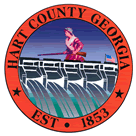 Hart  of CommissionersCalled Meeting Tuesday August 25, 2015After the 5:30 p.m. Regular BOC MeetingOverall Expenses and Revenues-FY16 Budget15650 General Government- Buildings-FY16 Budget324 SPLOST4-Fire-FY16 BudgetCOCourt  position RequestSO Communications Officear Position Increase RequestAg Resources Position RequestBoard of Elections (Postage, Education and Training)GF Revs-FY16 Budget Millage DiscussionRecreation Dept IssuesOther Issues As Time AllowsHart  of CommissionersCalled Budget MeetingAugust 25, 2015After 5:30 p.m. Regular BOC MeetingThe Hart County Board of Commissioners held a called budget meeting on Tuesday August 25, 2015 starting at 5:30 p.m.  Chairman Jimmy Carey presided with Commissioners RC Oglesby, Joey Dorsey, Frankie Teasley and Ricky Carter in attendance. 15650: A proposal was presented to purchase landscaping equipment to be housed at the Hart County Public Works Complex for the use by the    who has agreed to cut the grass and maintain landscaping at the Courthouse, Admin/911, Health Dept., , Library, 4H, and .21800 COC:  The BOC agreed to replace the Part Time Employees in the COC 21800 and 28100 BOEq with a full time position in 21800 COC (grade 7) as well as the job description for this position.33260 At the Sheriff’s request the BOC agreed to change the job description of one of the current communications officers to a newly created Communications Supervisor grade 17 position.71300 Ag Resources: CA Caime explained that the BOC was requested to increase funding for the Ag Extension Agent in FY14 by $6,000 and the BOC agreed to support $3,000 more. In FY16, UGA has requested that the BOC fund the secretarial position by an additional $6,000.  The BOC agreed to increase the funding by $3,000 for the secretarial position.14200 BOElections: BOC agreed to support installation of a fax machine and fax line.Millage:  The BOC agreed to move forward with adoption of the rollback millage rate for 2015.Recreation Issues: CA Caime explained that the BOC had several recreation department issues that were brought up in the last budget meeting and in response there is information included in their packets for their review and input.   He also explained that the RAB has unanimously supported the BOC decision to fund $100,000 as a match to the funds raised by the playground committee.  PW Caime explained that this project is already under construction and that the first phase will hopefully be completed this calendar year.Commissioner Oglesby exited the meeting about 7:30 p.m.With no further action, Commissioner Carter moved to adjourn the Meeting.  Commissioner Dorsey provided a second to the motion.  The motion carried 4-0.--------------------------------------------		------------------------------------------Jimmy Carey, Chairman			, Clerk